SPOZNAVANJE OKOLJA – TOREK, 21. 4. 2020 - GIBANJE NAVODILA ZA DELO:Delovni učbenik (rumeni Mlinček 3, 2. del) si odprete na strani 112 in rešite/dopolnite nalogo 7.Nato rešite še delovni list GIBANJE, ki ga najdete na naslednji strani tega dokumenta. Prilepite ga v zvezek za spoznavanje okolja.GIBANJELJUDJE IN ŽIVALI SE PREMIKAMO NA RAZLIČNE NAČINE: TEČEMO, SKAČEMO, HODIMO, SE PLAZIMO, PLEZAMO... POVEŽI ČLOVEKA IN ŽIVAL, KI SE GIBATA NA PODOBEN NAČIN. POIMENUJ NJIHOVO GIBANJE.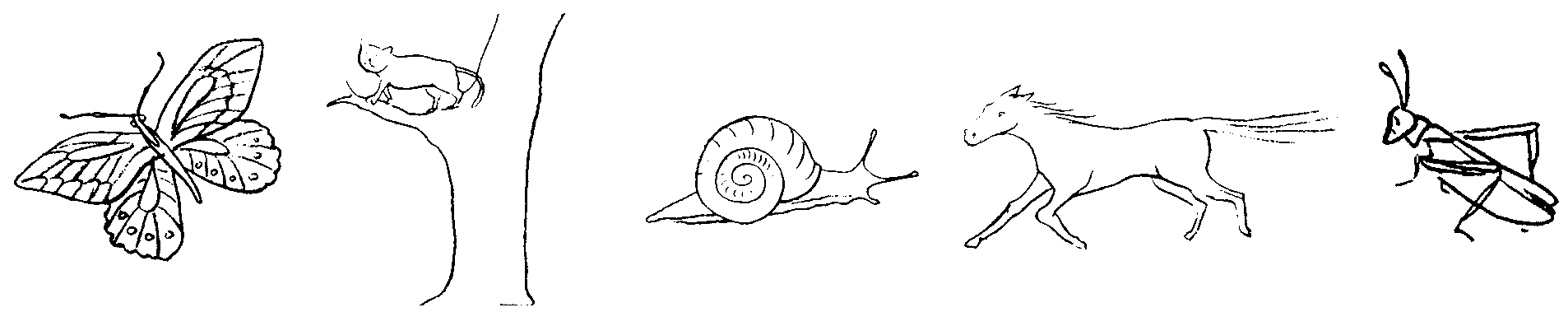 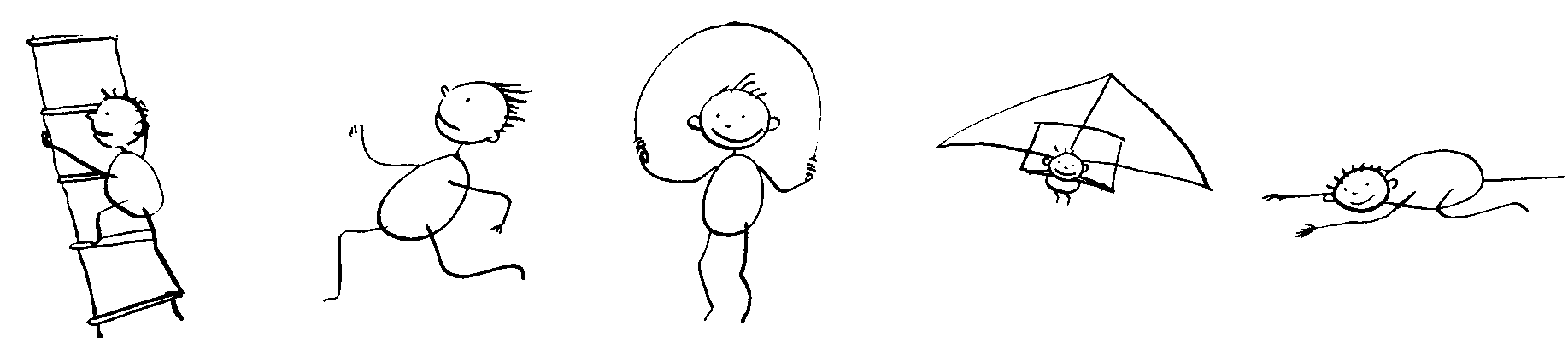 PREDMETI SE NE MOREJO PREMIKATI SAMI. KDO PREMIKA PREDMETE NA SLIKI IN KAKO?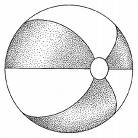 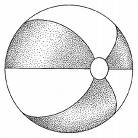 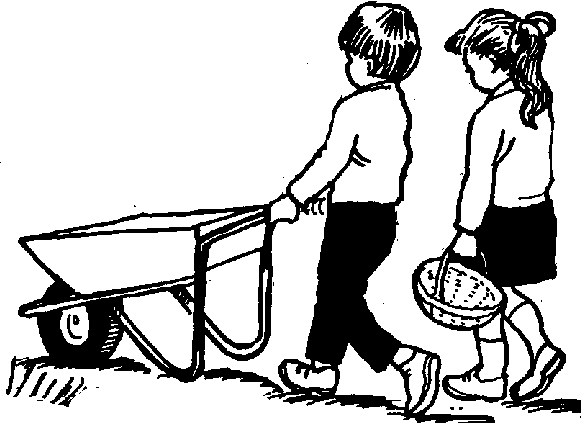 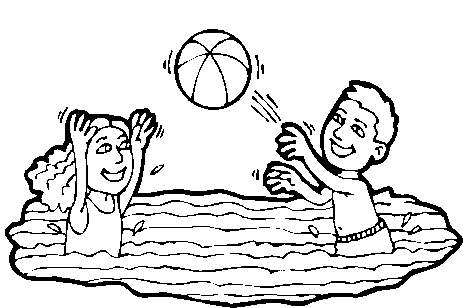 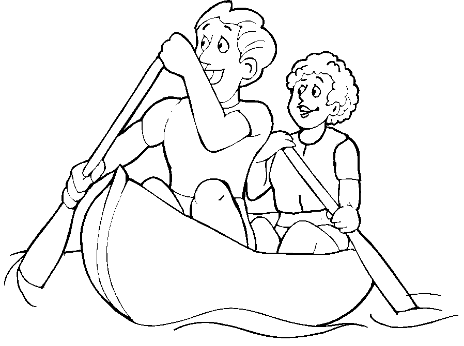 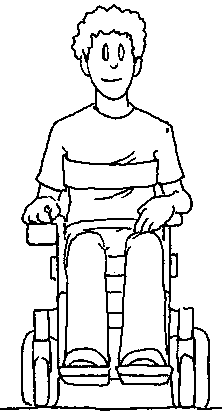 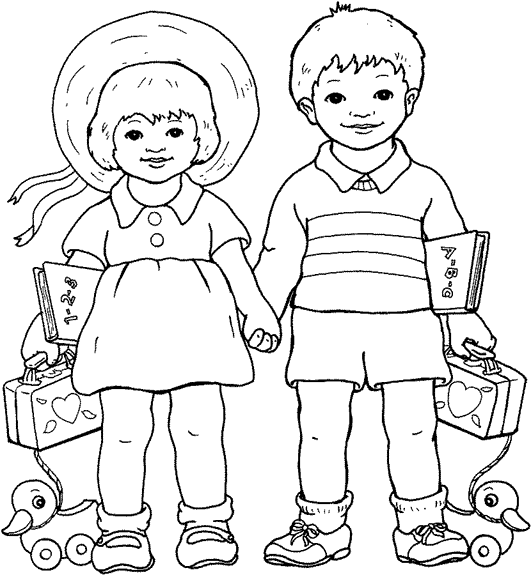 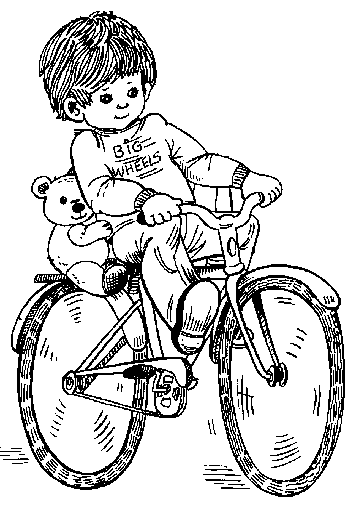 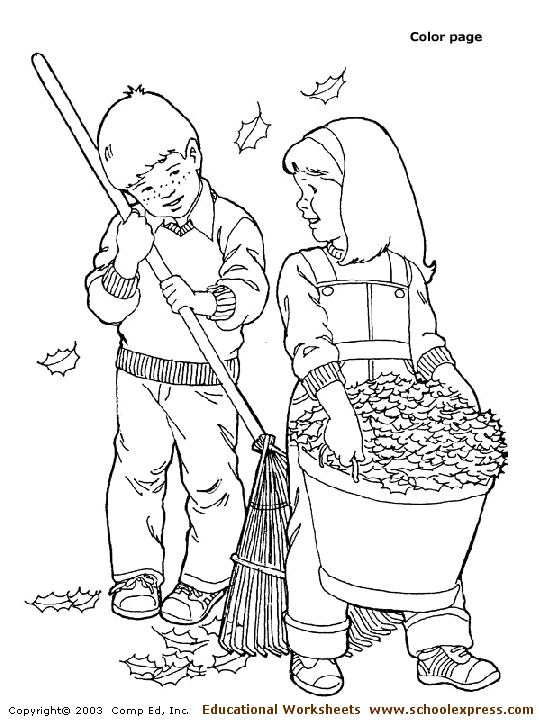 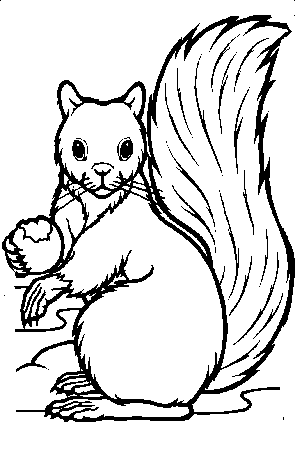 